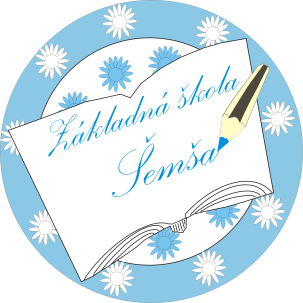 S p r á v a o výsledkoch a podmienkach výchovno-vzdelávacej činnosti  Základnej školy  za školský rok 2016/2017Predkladá:Mgr. Mária  Novotná			riaditeľ školy 					Správa o výsledkoch a podmienkach výchovno-vzdelávacej činnosti Základnej školy Šemša, 142 za školský rok 2016/2017 prerokovaná v pedagogickej rade školy dňa   4.9.2017Vyjadrenie rady školy: Rada školy odporúča zriaďovateľovi Obci  Šemšas c h v á l i ť – n e s c h v á l i ťSprávu o výsledkoch a podmienkach výchovno-vzdelávacej činnosti  Základnej školy Šemša, 142 za školský rok 2016/2017Mgr.Adela Szántóová         meno a priezviskopredseda Rady školy pri Základnej školeStanovisko zriaďovateľa: Obec  Šemšas ch v a ľ u j e – n e s ch v a ľ u j eSprávu o výsledkoch a podmienkach  výchovno-vzdelávacej činnosti Základnej školy Šemša za školský rok 2016/2017Jozef Lukáč starosta obce .................................................za zriaďovateľaVypracovala: Mgr.M.Novotná Východiská a podklady:Správa je vypracovaná v zmysle:POP – MŠ SR pre školský rok 2016/2017POP – pre školy a školské zariadenia v územnej pôsobnosti SŠÚ/ Beniakovce, sídlo KEKoncepcia rozvoja školyPlán práce školy na školský rok 2016/20175.   Školský vzdelávací program ISCED 1 / roč.3.-4/  I-ISCED 1 /roč.1.-2/Štátny vzdelávací program ISCED 1Vyhodnotenia plnenia plánov práce jednotlivých  metodických združení Informácie o činnosti Rady školy S p r á v ao výsledkoch a podmienkach výchovno-vzdelávacej činnosti Základnej školy Šemša, 142  za školský rok 2016/2017I. a) Základné identifikačné údaje o škole: 6. Zamestnanci školy:7.  Údaje o rade školy a iných poradných orgánoch školy:7.1 Údaje o rade školy:Rada školy pri ZŠ Šemša  bola ustanovená v zmysle § 24 zákona  č. 596/2003 Z. z. o štátnej správe v školstve a školskej samospráve a o zmene a doplnení niektorých zákonov v znení neskorších predpisov po voľbách dňa 20.09.2007 . Funkčné obdobie začalo dňom  20.09.2007 na obdobie 4 rokov. Zloženie RŠ sa menilo podľa odchodu žiakov z I.stupňa. Konali sa doplňujúce voľby. Dokumentácia je uložená v spise RŠ.Členovia rady školy: škol. rok 2016/2017Stručná informácia o činnosti rady školy za školský rok 2016/2017 Rada školy  stretávala na triednych aktívoch  a bola nápomocná  pri riešení aktuálnych problémov školy.7.2 Údaje o predmetových komisiách a metodických združeniach - poradných orgánoch riaditeľa školy:       Základná škola  je zadelená do MZ málotriednych škôl v regióne.       MZ pracuje podľa plánu práce  MZ málotriednych škôl v regióne Rudohorie.      Škola, ktorá v školskom roku 2016/2017 zabezpečuje činnosť MZ je ZŠ Rudník.b) Údaje o žiakoch školy za školský rok 2016 /2017 (§ 2 ods. 1 písm. b) vyhlášky Ministerstva školstva Slovenskej republiky o štruktúre a obsahu správ o výchovno-vzdelávacej činnosti, jej výsledkoch a podmienkach škôl a školských zariadení)Základná školac) Údaje o počte zapísaných žiakov do 1. ročníka, údaje o počtoch a úspešnosti žiakov na prijímacích skúškach a ich následnom prijatí na štúdium na stredné školy (§ 2 ods. 1 písm. c) vyhlášky Ministerstva školstva Slovenskej republiky o štruktúre a obsahu správ o výchovno-vzdelávacej činnosti, jej výsledkoch a podmienkach škôl a školských zariadení)c.1 Údaje o počte zapísaných žiakov do 1. ročníka ZŠ v škol.roku 2017/2018c. 2.2  Žiaci končiaci 4. ročníkae) Údaje o výsledkoch hodnotenia a klasifikácie žiakov podľa poskytovaného stupňa vzdelania. (§ 2 ods. 1 písm. e) vyhlášky Ministerstva školstva Slovenskej republiky o štruktúre a obsahu správ o výchovno-vzdelávacej činnosti, jej výsledkoch a podmienkach škôl a školských zariadení)  Prospech : počet žiakov: 22         prospelo : 21          Dochádzka :   spolu  vymeškaných 773  hodín              priemer : 36,8 hodín                           Vymeškané hodiny sú riadne ospravedlnené. Správanie   :    v súlade so školským poriadkom Hodnotenie žiakov 1. ročníkaŽiaci boli hodnotení slovne .Hodnotenie žiakovPodľa:  Metodický pokyn č.22/2011 na hodnotenie žiakov základnej školy.Výsledky výstupných testov :g) Údaje o fyzickom počte zamestnancovg.1 Zoznam učiteľov a ich aprobácia        1. Mgr.M.Novotná  UPJŠ Prešov. Odbor učiteľstvo,    aprobácia 1.-5.roč. ZDŠ         2.Mgr.P.Lorincová PU /PF Prešov Odbor učiteľstvo,   aprobácia 1.-4. ZŠ        3. Ing.Mgr. Štefan Ružbašan – kňaz        3.Alena Demjanová –Súkromná pedag. a soc.akadémia -KE, Učiteľstvo pre MŠ a                                                                                                            vychovávateľstvog.2 Odbornosť vyučovania podľa jednotlivých predmetov Údaje o aktivitách a prezentácii školy na verejnosti Údaje o priestorových a materiálnych podmienkach školy Základná škola Šemša 142 je málotriedna vidiecka škola s roč.1.- 4.Triedy sú tri /jedna odborná /.Budova školy združuje Materskú školu s kapacitou 18 detí, alokovanú časť Základnej umeleckej školy v Medzeve, odbor výtvarný , hudobný a tanečný./akordeón, flauta/ Súčasťou budovy je aj Školská jedáleň pri MŠ, ktorá poskytuje žiakom obedy.Budova školy je situovaná v bezprašnom prostredí uprostred zelene, s dobrou autobusovou dostupnosťou.  Budova bola postavená v r.1968. Škola prešla komplexnou rekonštrukciou .Areál školy je upravený, poskytuje žiakom možnosti relaxácie počas prestávok aj športové vyžitie v popoludňajších hodinách. Škola nemá telocvičňu. Využíva sa  multifunkčné ihrisko.Hospodárenie školy/ZŠ je bez právneho subjektu/ je   u zriaďovateľa školy Obec Šemšao dotáciách zo štátneho rozpočtu na žiaka,o príspevkoch na čiastočnú úhradu nákladov spojených s hmotným zabezpečením školy od rodičov alebo inej osoby, ktorá má voči žiakovi vyživovaciu povinnosť,o finančných prostriedkoch prijatých za vzdelávacie poukazy a spôsobe ich využitia v členení podľa financovaných aktivít,iné finančné prostriedky získané podľa osobitných predpisov.n) Cieľ, ktorý si škola určila v koncepčnom zámere rozvoja školy na príslušný školský rok a vyhodnotenie jeho plnenia Nosnou myšlienkou Koncepcie rozvoja školy je „Moderná a tvorivá škola, v ktorej žiaci mladšieho školského veku žijú svoj život „Darí sa nám plniť vytýčené úlohy v každej oblasti.V oblasti vzdelávania a výchovy / sústreďujeme sa na rozvoj kľúčových spôsobilostí žiakov/Rozvíjame oblasť počítačovej gramotnosti/máme 2 interaktívne tabule, IKT vyučujeme už od 1. ročníka/, ANJ vyučujeme od 1. ročníka čím posilňujeme jazykovú zdatnosť žiakov. Na základe žiadosti rodičov umožňujeme štúdium i žiakom so špeciálnymi výchovno- vzdelávacími  potrebami. Vytýčené úlohy sú splnené. V mesiaci január 2016 škola absolvovala komplexnú štátnu inšpekciu. ZŠ Šemša  nemá uložené žiadne opatrenia .o) Oblasti, v ktorých škola dosahuje dobré výsledky, a oblasti, v ktorých sú nedostatky a treba úroveň výchovy a vzdelávania zlepšiť vrátane návrhov opatreníRiaditeľ školy správu zverejnil:v škole na obvyklom mieste dňa: 27.09.2017na internetovej stránke obce  ...............(1. Názov školy:  Základná škola , Šemša 1422. Adresa školy: Šemša 1423. telefónne číslo:   055/6970126                                            4. Internetová adresa: www.zssemsa.wbl.sk        www.zssemsa.edupage.org   e-mailová adresa: zssemsa@azet.sk  zssemsa@semsa.sk 5. Zriaďovateľ: Obec Šemša      štatutár školy: Jozef Lukáč , starosta obce Meno a priezviskoFunkcieMgr. Mária  Novotnáriaditeľka školyMgr. Pavla LőrincováučiteľkaAlena Demjánová  vychovávateľka ŠKDIng.Mgr. Štefan Ružbašan učiteľ  náboženstvaP. č.Meno a priezviskoFunkciaZvolený /delegovaný/ za  +1.Jana KožejovápredsedaZa rodičov2. Bc.Valéria PotošňákováčlenZa rodičov3.Mgr. Pavla LőrincováčlenPedagogický pracovník 4.Monika KožejováčlenNepedagogický pracovník 5.Martin KővérposlanecOZ ŠemšaRočníkStav k 15. 9. 2016Stav k 15. 9. 2016Stav k 15. 9. 2016Stav k 15. 9. 2016Stav k 15. 9. 2016Stav k 31. 8. 2017Stav k 31. 8. 2017Stav k 31. 8. 2017Stav k 31. 8. 2017Stav k 31. 8. 2017RočníkPočet triedPočet žiakovZ toho integrovanýchPočet oddelení ŠKDPočet žiakov v ŠKDPočet triedPočet žiakovZ toho integrovanýchPočet oddeleníŠKDPočet žiakov v ŠKD1.76332.3I.23I.13II.76004.55I.54SpoluII.      220I.19I.110I.8POČET  ŽIAKOVZ CELKOVÉHO POČTU ZAPÍSANÝCHZ CELKOVÉHO POČTU ZAPÍSANÝCHZ CELKOVÉHO POČTU ZAPÍSANÝCHPOČET  TRIEDSPOLUDIEVČATÁ počet ODKLADYpočet NEZAŠKOLENÍ V MŠpočet SAMOSTATNÉ ( SPOJENÉ )43101Počet žiakov4. roč.5Prehľad o počte žiakov 4. ročníka prijatých na  iné školyZŠ Kežmarská  Košice ...2 žiaciZŠ Malá Ida ... 3 žiaciPočet žiakov1. ročníkaPočet žiakov1. ročníkaPočet žiakov, ktorí dosiahli- veľmi dobré výsledky -Počet žiakov, ktorí dosiahli- dobré výsledky -Počet žiakov, ktorí dosiahli- slabé výsledky -7430RočníkTriedaRočníkTriedaSJLANJMATVLAPRV/PRI2.2.A69,9%80,0%78,3%2.3.3.A86,0%77,8%76,2%90 %80 %3.4.4.A75,5%73,1%85,9%85,3%87,5 %4.I. stupeň - ZŠ	I. stupeň - ZŠ	TriedaUplatňované učebné plány1.A 2.A3.A4.AI- ISCED1 /inovovaný/          I-   ISCED1/inovovaný/ISCED 1ISCED 1Základná  školaPočetŠkolský klub detíPočetzamestnanci ZŠ 5zamestnanci ŠKD1Z toho PZ*4Z toho PZZ počtu PZ Z počtu PZ - kvalifikovaní4- kvalifikovaní1- nekvalifikovaní- nekvalifikovaní- dopĺňajú si vzdelanie- dopĺňajú si vzdelanieZ toho NZ**1Z toho NZZ počtu NZZ počtu NZ- školský psychológ***- upratovačky- špeciálny pedagóg- upratovačky1Školská kuchyňa a jedáleň (ZŠS)- ostatní zamestnanci -spoluSpolu počet zamestnancov ZŠ + ŠKD + ( MŠ ) + ZŠS                      5  Spolu počet zamestnancov ZŠ + ŠKD + ( MŠ ) + ZŠS                      5  Z celkového počtu zamestnancov školy počet PZ               4Z celkového počtu zamestnancov školy počet PZ               4Počet učiteľov neodborne vyučujúcich daný predmetANJ -1 HUV -1ETV- 1Odbornosť vyučovania ostatných predmetov  100%ŠKDŠKD – odbornosť 100%Údaje o aktivitách  organizovaných školouÚdaje o aktivitách, do ktorých sa škola zapojilaPasovanie prvákovBeh zdraviaŠvihadlový maratónTýždeň zdravej výživyDeň jablka  Kam za kultúrou  /KE/ divadloI-Bobor / medzinárodná súťažVianočné pastoráleOd Mikuláša do VianocZáložka spája slovenské školy ZŠ Letničie KarnevalPolicajti  v škole/ukážka výcviku psovZUČ-školské kolo  HKLesníci v škole /lesná pedagogikaDaltonské dni : Deň vody  Deň ZemeDeň MatiekDeň obce, Stavanie „Máj „v obciČíta celá škola Návšteva knižnice v obciSokoliari v škole Divadlo v škole /Arcus/Besedy o kniháchRozlúčka so školouMDD- športový deň SILNÉ STRÁNKY100% odbornosť pedagogických zamestnancov /okrem ANJ/odborná učebňa IKTinformatická kvalifikovanosť/stupeň pokročilý/SLABÉ STRÁNKYnedostatočné ohodnotenie pedagog. zamestnancov nedostatok moderných učebných pomôcok PRÍLEŽITOSTIdobré podmienky pre vzdelávanie žiakovvýborné podmienky na zavádzanie informačno-komunikačných technológiíRIZIKÁnepriaznivý demografický vývojnedostatok finančných prostriedkovodliv žiakov na plnoorganizovanú školu.